Statement of RecusalI, [Councilmember Name], hereby provide notice of my recusal in the following matter before the Council, effective [date]: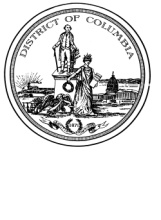 [Description of matter]My decision to recuse arises from the following conflict, potential conflict, or appearance of conflict:[Description of conflict]Pursuant to Rule I of the Council of the District of Columbia Code of Official Conduct, I am recusing myself from any participation in the matter, and will not attempt to influence the outcome of the matter, because of the noted conflict, potential conflict, or appearance of conflict.In the event I withdraw this recusal statement due to a change in circumstances allowing me to participate in the matter, I will promptly inform the Council in writing.Signature:		Date:		Received by the Chairman of the Council of the District of ColumbiaReceipt acknowledged by:		Signature:		Date:		CC: 	Secretary	General Counsel